Pozdravljene pevke.Prejšnji teden ste pele Pesem za dober dan. Tudi v tem tednu boste ponovile to pesem, poslušale in zapele pa boste tudi pesem, ki jo najdete na tej povezavi https://www.youtube.com/watch?v=um0cwP7deLkNaslov dela: ZELENA DEŽELAAvtor glasbe: VLAHOVIC MIRANAvtor besedila: SZOMI KRALJ BELAAvtor glasbene priredbe: FAJON SAŠOLeto nastanka originala: 1999Besedilo:REFREN 1:Ta zelena dežela me prevzame,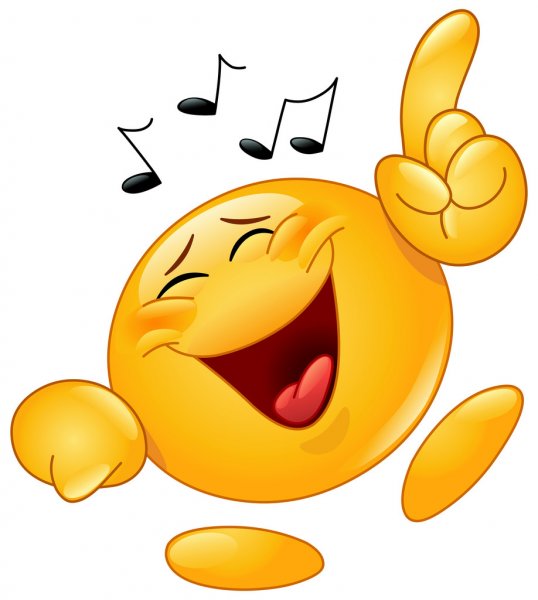 četudi jo gledam iz osame,tu imam ljubezen,tukaj sem doma.KITICA 1:Povsod sem bil, čisto sam,pot za kruhom vodi vedno drugam.Prevozil sem tisoč cest,videl blišč in bedo tujih mest.REFREN 2:Ta zelena dežela me prevzame,četudi jo gledam iz osame,tu imam ljubezen,tukaj sem doma.Pogled na Savo tako me gane,da oko zarosi in v hribe ujame,solza pravi srcu, ostani,ostani doma, z nami doma.KITICA 2:Pel sem pesmi in lagal,tuje ženske v zvezde koval.Iskal sem dom, toda zaman,v srcu je le tisti, ki ga poznam.REFREN:Ta zelena dežela me prevzame,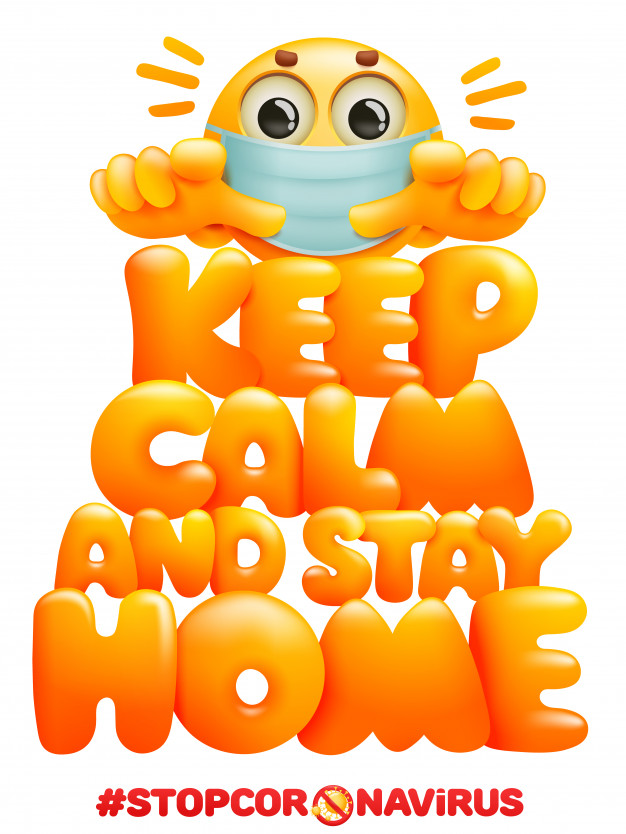 četudi jo gledam iz osame,tu imam ljubezen,tukaj sem doma.Pogled na Savo tako me gane,da oko zarosi in v hribe ujame,solza pravi srcu, ostani,ostani doma, z nami domaBRIDGE:Doma rojaku ne stisnem rokein mi reče, nisi sam,ti si naš, mi smo tvoji,ne hodi več drugam.REFREN 4:Ta zelena dežela me prevzame,četudi jo gledam iz osame,tu imam ljubezen,tukaj sem doma.Pogled na Savo tako me gane,da oko zarosi in v hribe ujame,solza pravi srcu, ostani,ostani doma.Saj zdravja se kupiti ne da,zato bom jazostal kar doma. Saj zdravja se kupiti ne da,zato bom jazostal kar doma, ostal doma, ostal doma ...